Technical working party for fruit cropSForty-Fourth Session
Napier, New Zealand, April 29 to May 3, 2013REVISION OF DOCUMENT tgp/7: indication of growth stage in test guidElinesDocument prepared by the Office of the Union	The purpose of this document is to consider guidance on indicating the growth stage at which to observe characteristics in the Test Guidelines for a future revision of document TGP/7: “Development of Test Guidelines”.	The following abbreviations are used in this document:	TC:		Technical Committee	TC-EDC:	Enlarged Editorial Committee	TWA:		Technical Working Party for Agricultural Crops	TWC:		Technical Working Party on Automation and Computer Programs	TWF: 		Technical Working Party for Fruit Crops	TWO:		Technical Working Party for Ornamental Plants and  Trees	TWPs:	Technical Working Parties	TWV:		Technical Working Party for Vegetables	The structure of this document is as follows:BAcKGROUND	1Existing GUIDANCE IN DOCUMENT TGP/7	2TG Template	2GN 23	3Chapter 3.3 and GN 9	3PROPOSALS FOR INDICATING growth stage at which to observe characteristics in the Test Guidelines	4ANNEX: EXAMPLES OF INDICATIONS OF GROWTH STAGE AT WHICH TO OBSERVE CHARACTERISTICS IN EXISTING TEST GUIDELINESBAcKGROUND	The Technical Committee (TC), at its forty-ninth session held in Geneva from March 18 to 20, 2013, agreed that clarification should be provided in a future revision of document TGP/7 with regard to the inclusion of growth stage keys in Chapter 8 of the Test Guidelines and requested the Office of the Union to prepare draft guidance for consideration by the TWPs at their sessions in 2013 (see document TC/49/41 “Report on the Conclusions”, paragraph 83).Existing GUIDANCE IN DOCUMENT TGP/7TG Template	The TG Template and associated Guidance Note (GN24) provide the following guidance for indicating the growth stage for the observation of characteristics in the Test Guidelines: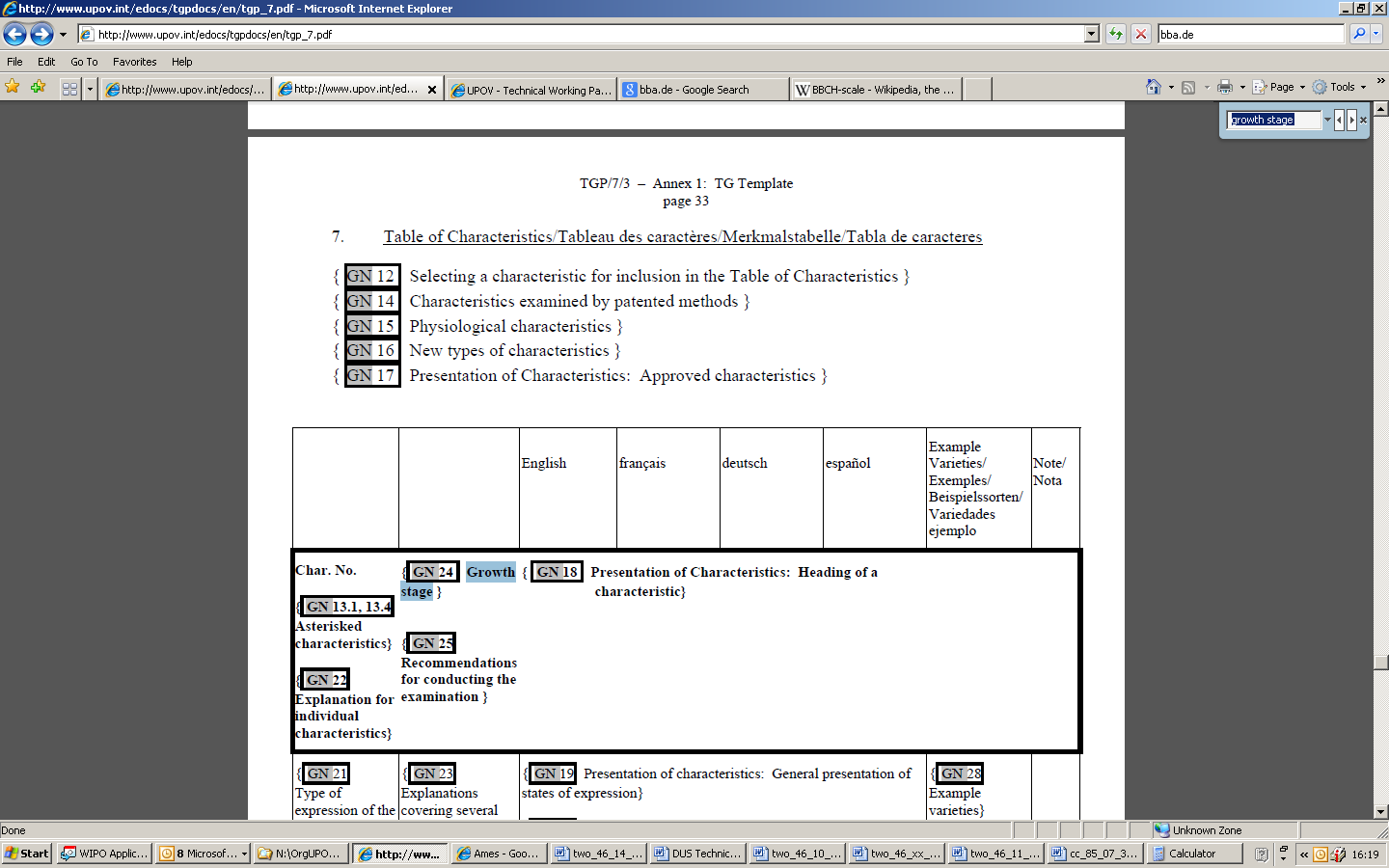 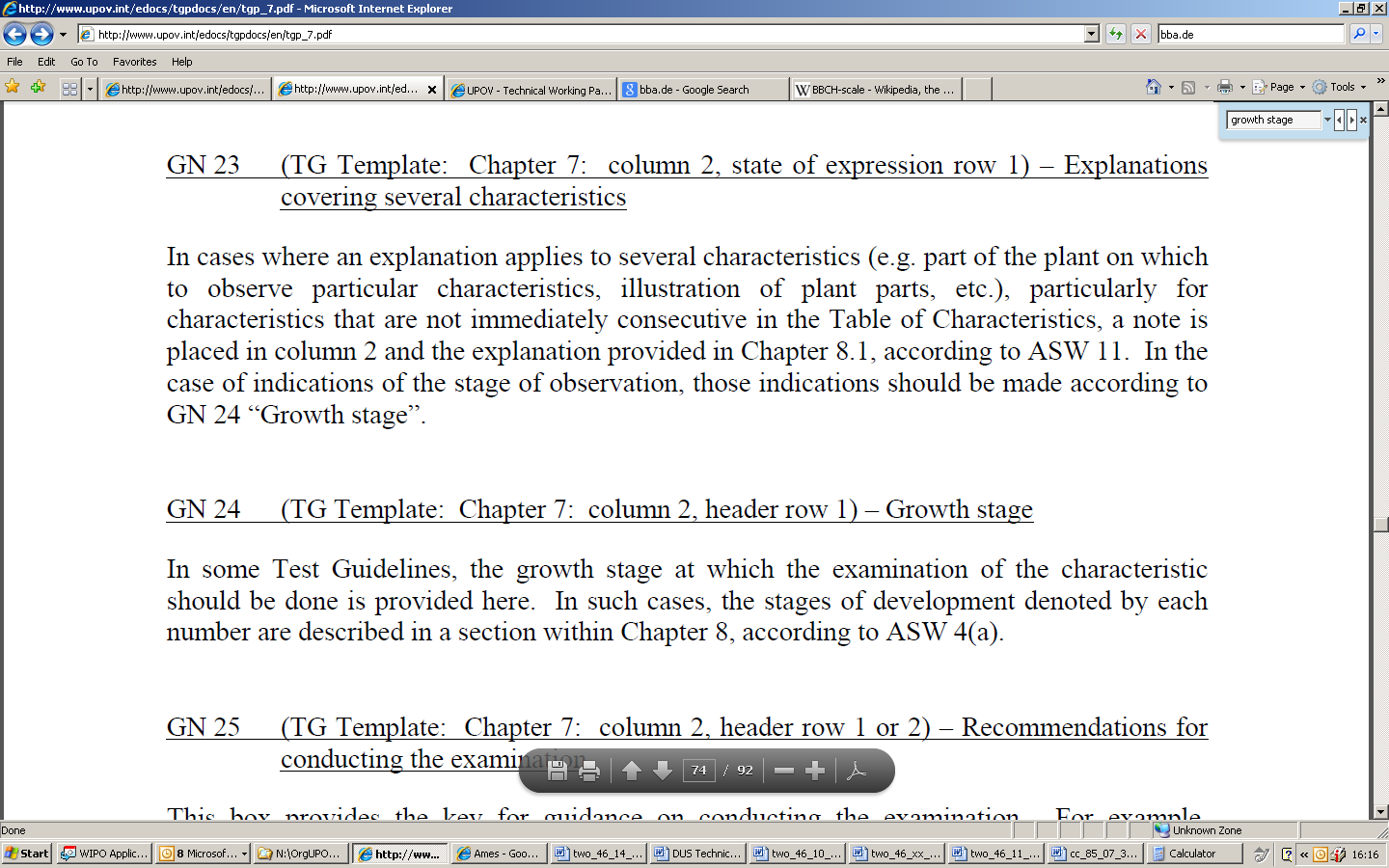 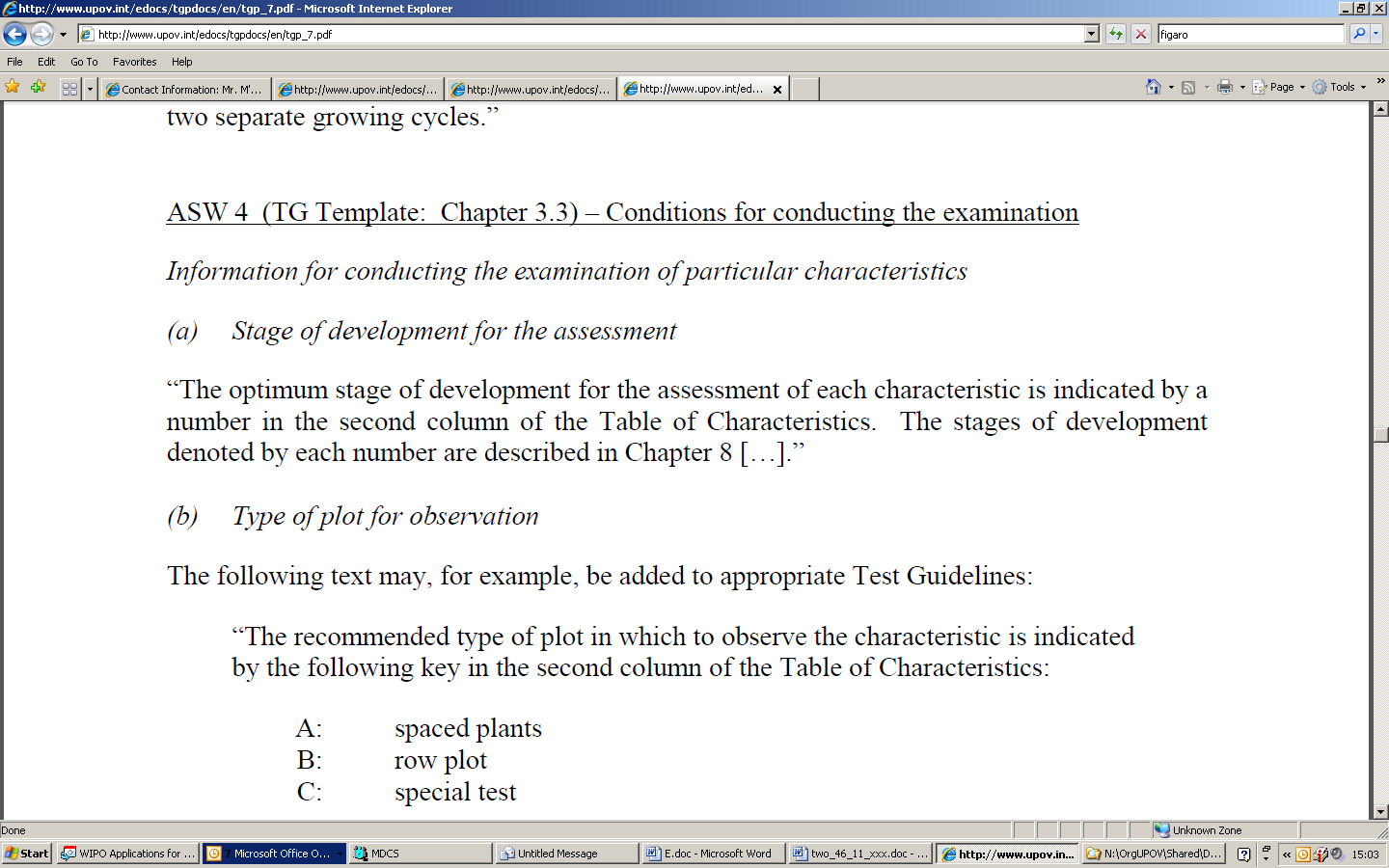 GN 23 	Guidance Note GN 23 for drafters of Test Guidelines: “Explanations covering several characteristics”, also states as follows:Chapter 3.3 and GN 9	The TG Template and Guidance Note (GN 9) provide further guidance as follows: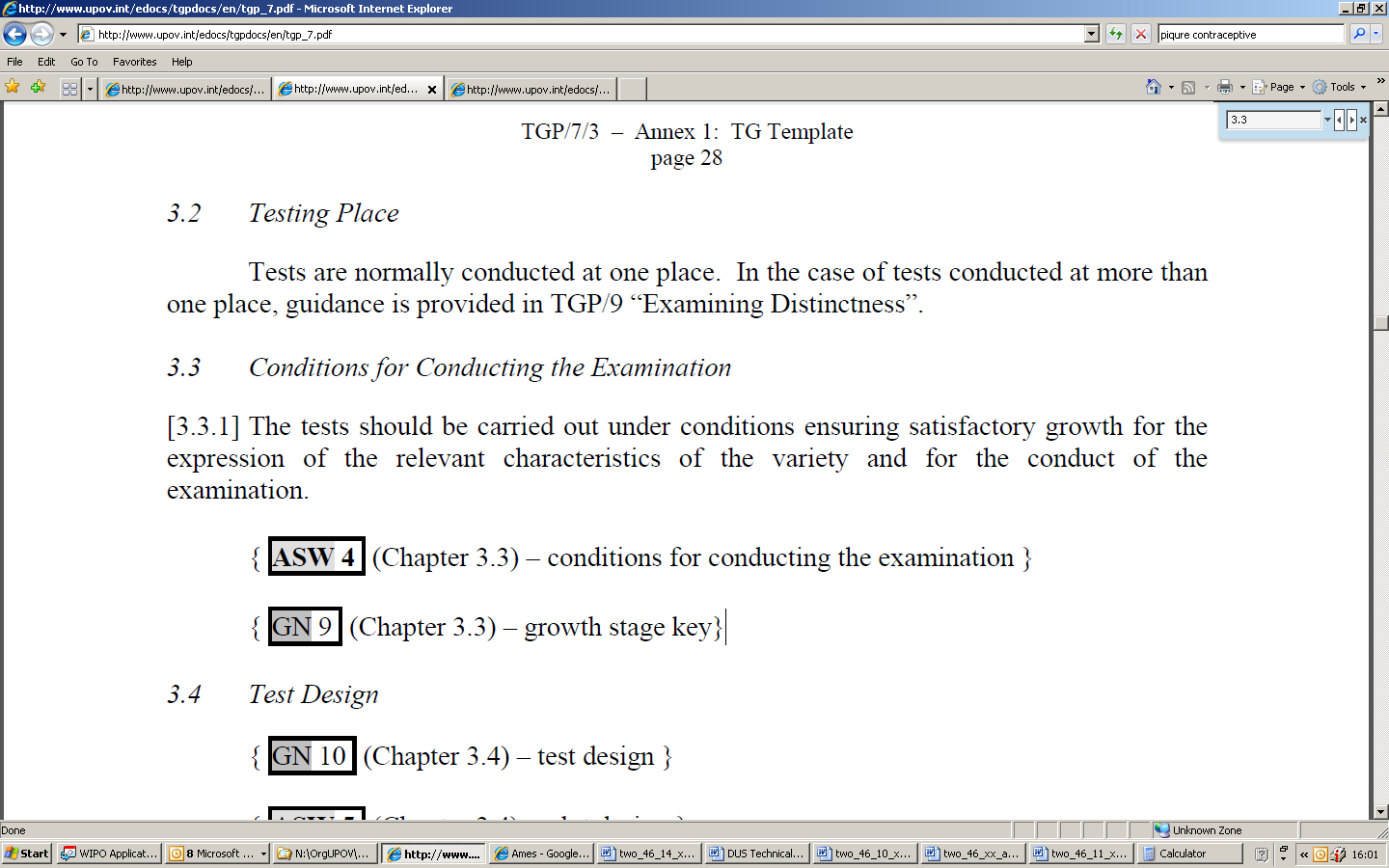 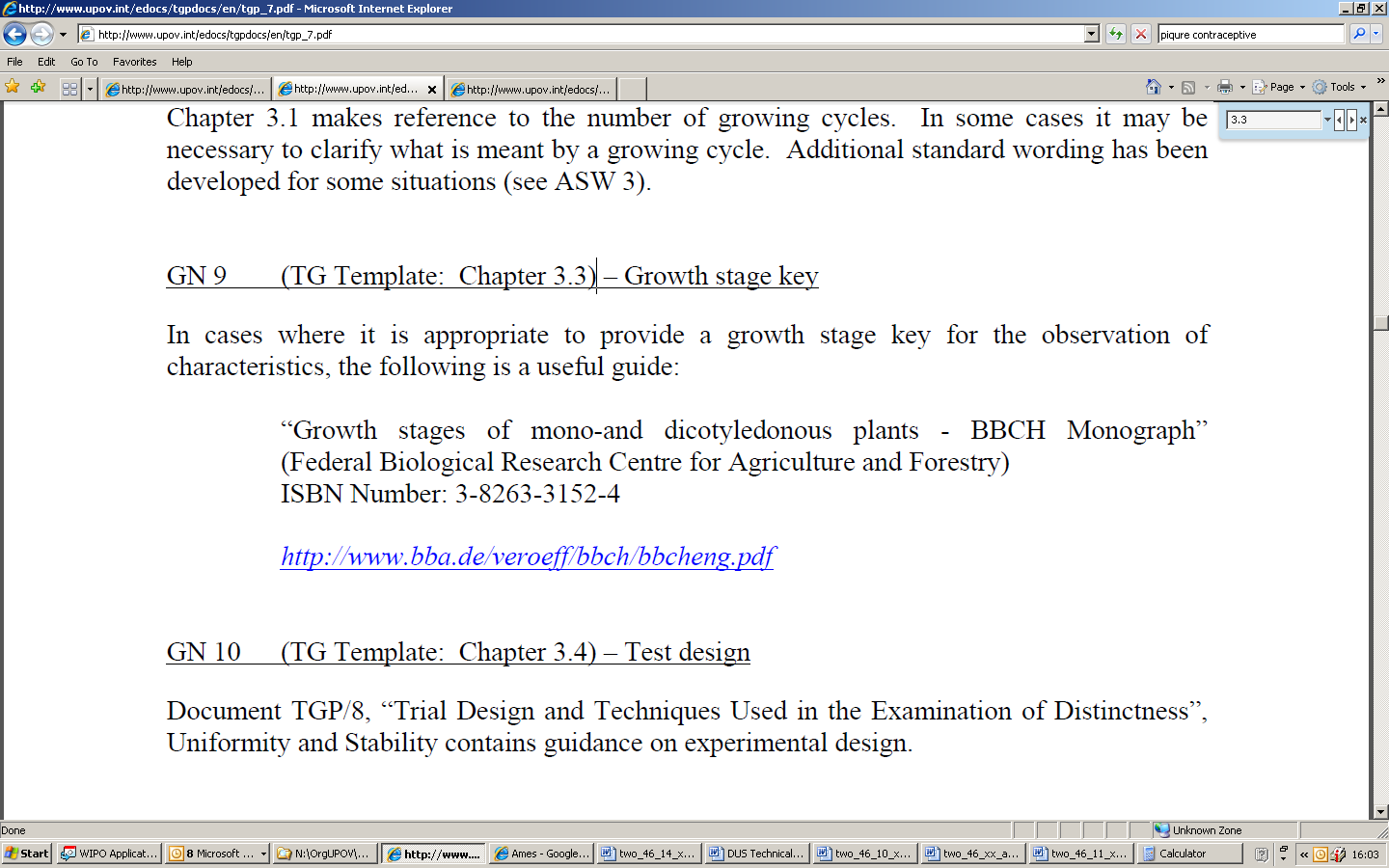 	The Annex to this document provides examples of growth stage reference in existing Test Guidelines as follows:TG/7/10: PeaTG/4/8: RyegrassTG/276/1: HempTG/PINEAP(proj.12): PineapplePROPOSALS FOR INDICATING growth stage at which to observe characteristics in the Test Guidelines 	The guidance in document TGP/7 indicating the growth stage at which to observe characteristics in the Test Guidelines clarifies that such indication should be provided in the relevant cell of the Table of Characteristics (see paragraph 5) and accompanied by an explanation of the growth stage key in a separate subchapter of Chapter 8 of the Test Guidelines.  The TWF is invited to consider whether there is a need to amend the existing guidance in document TGP/7 with regard to the indication of growth stage at which to observe characteristics in the Test Guidelines.[Annex follows]EXAMPLES OF INDICATIONS OF GROWTH STAGE AT WHICH TO OBSERVE CHARACTERISTICS IN EXISTING TEST GUIDELINESEXTRACT FROM TG/7/10: PEA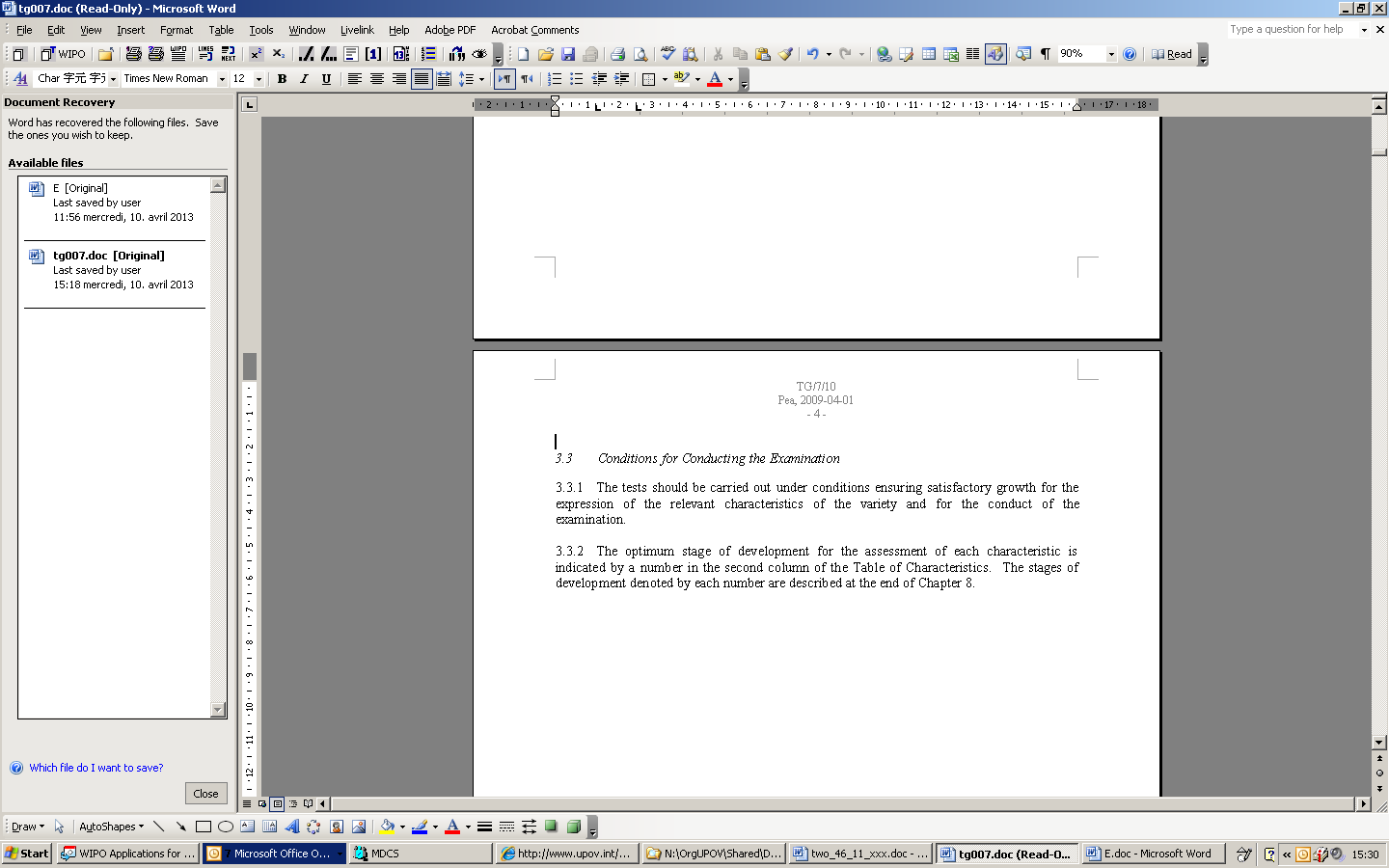 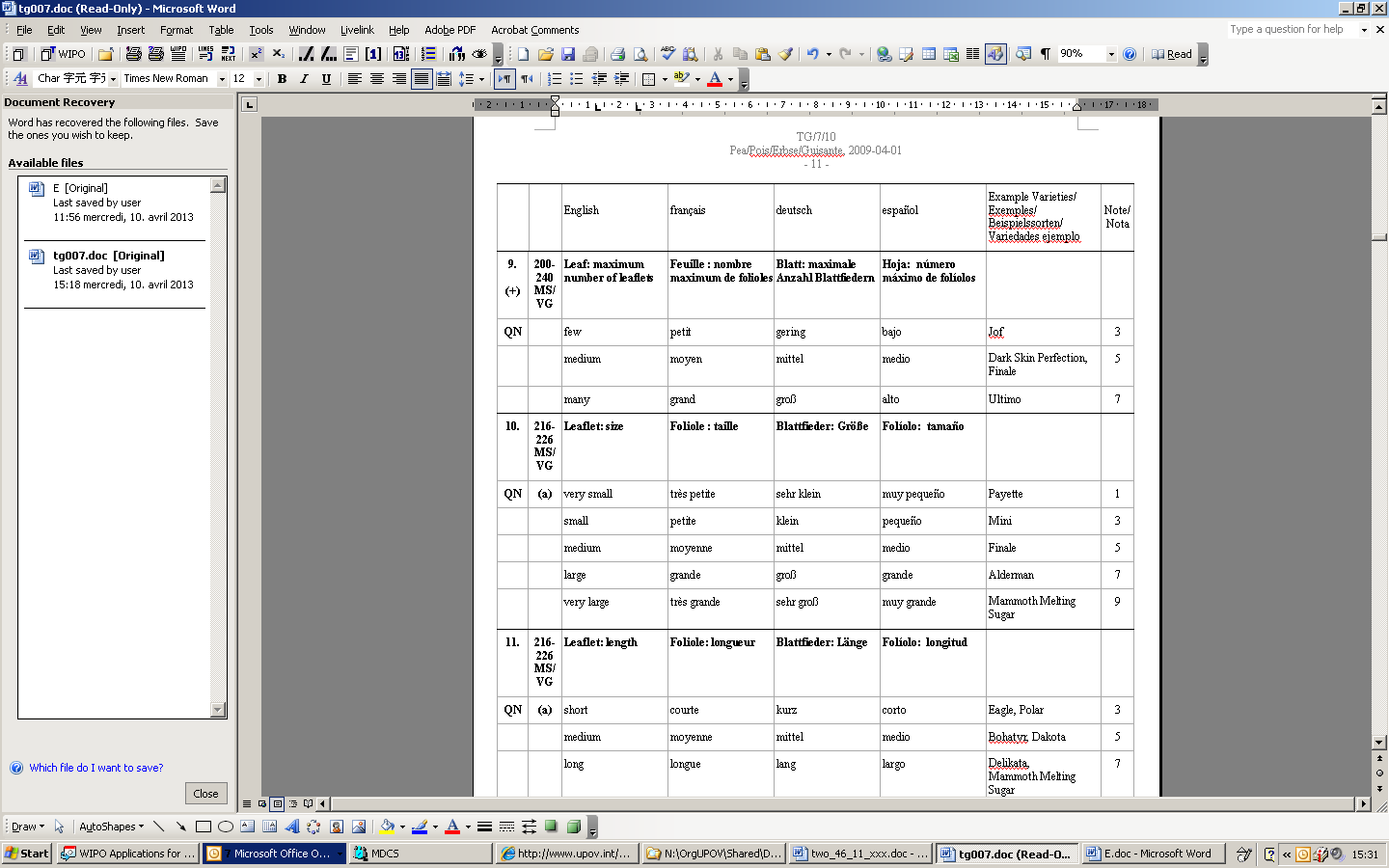 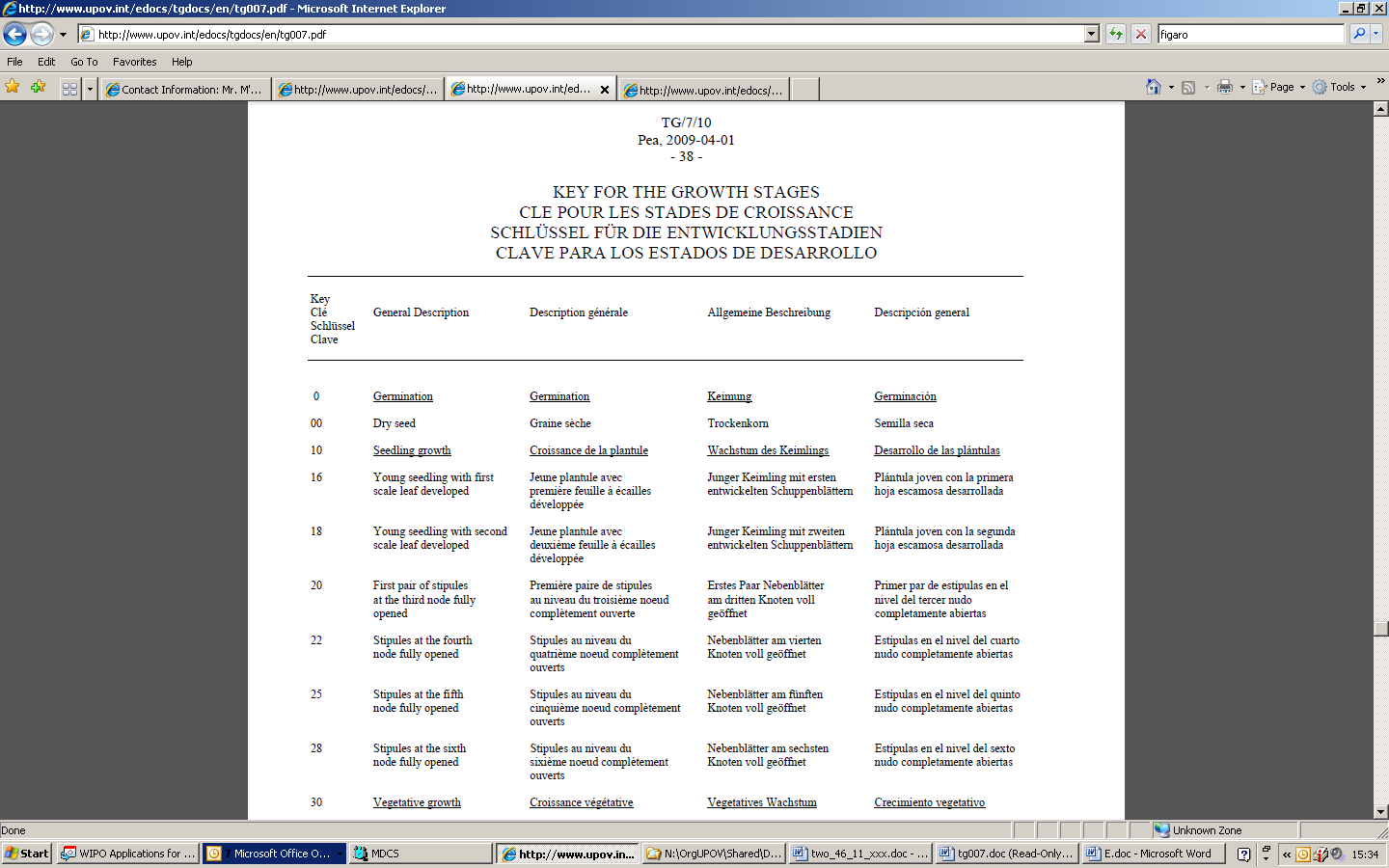  EXTRACT FROM TG/4/8: RYEGRASS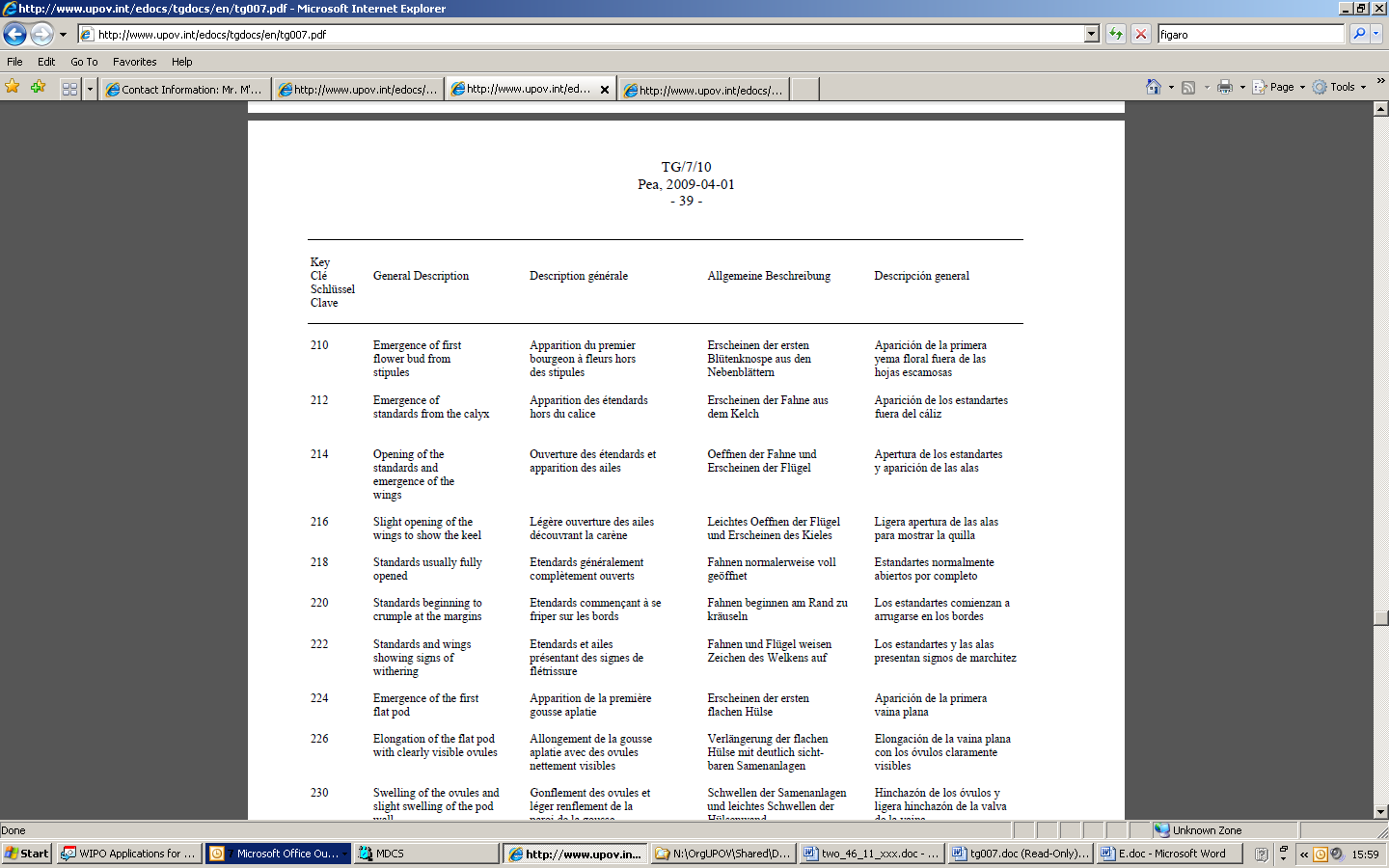 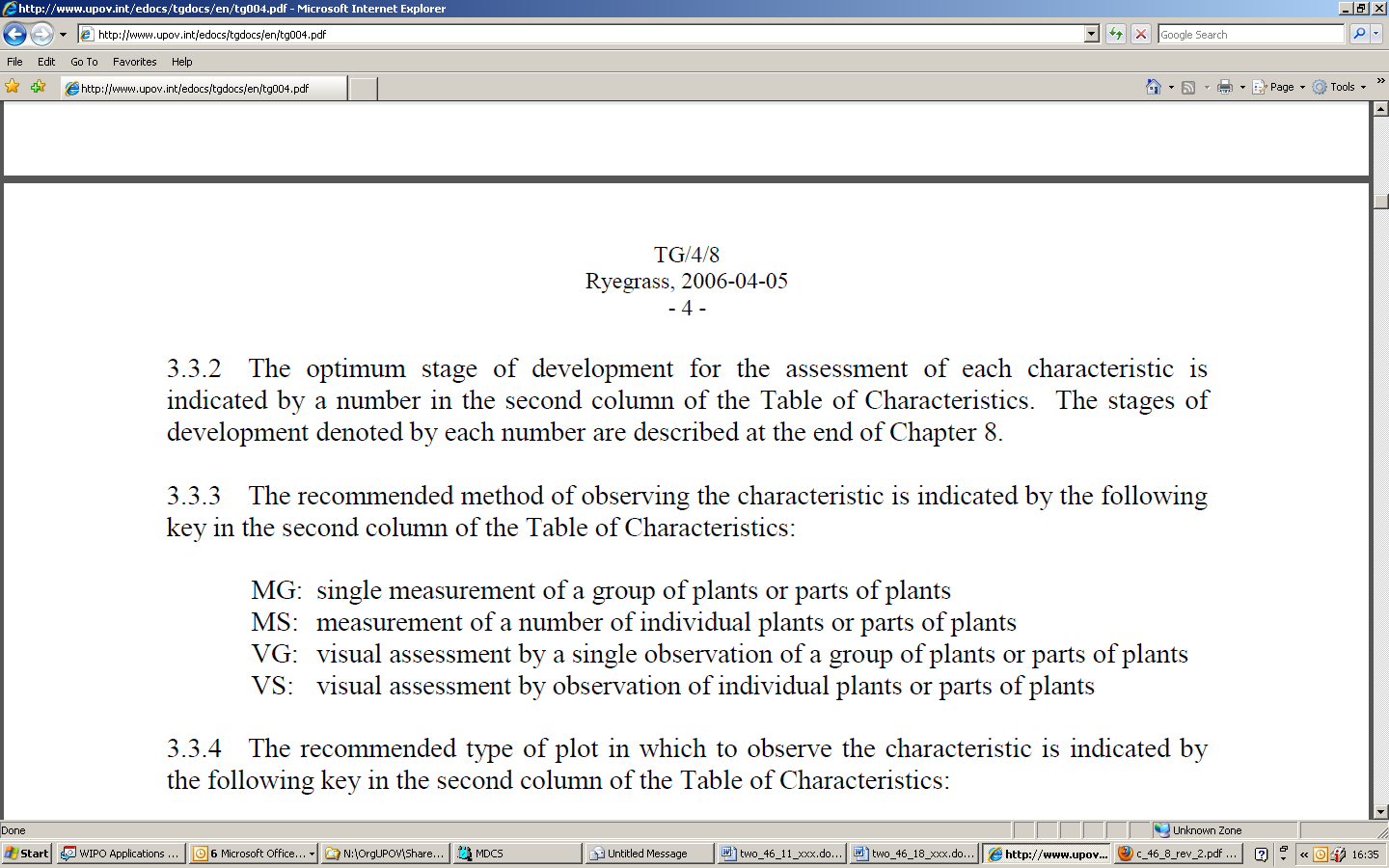 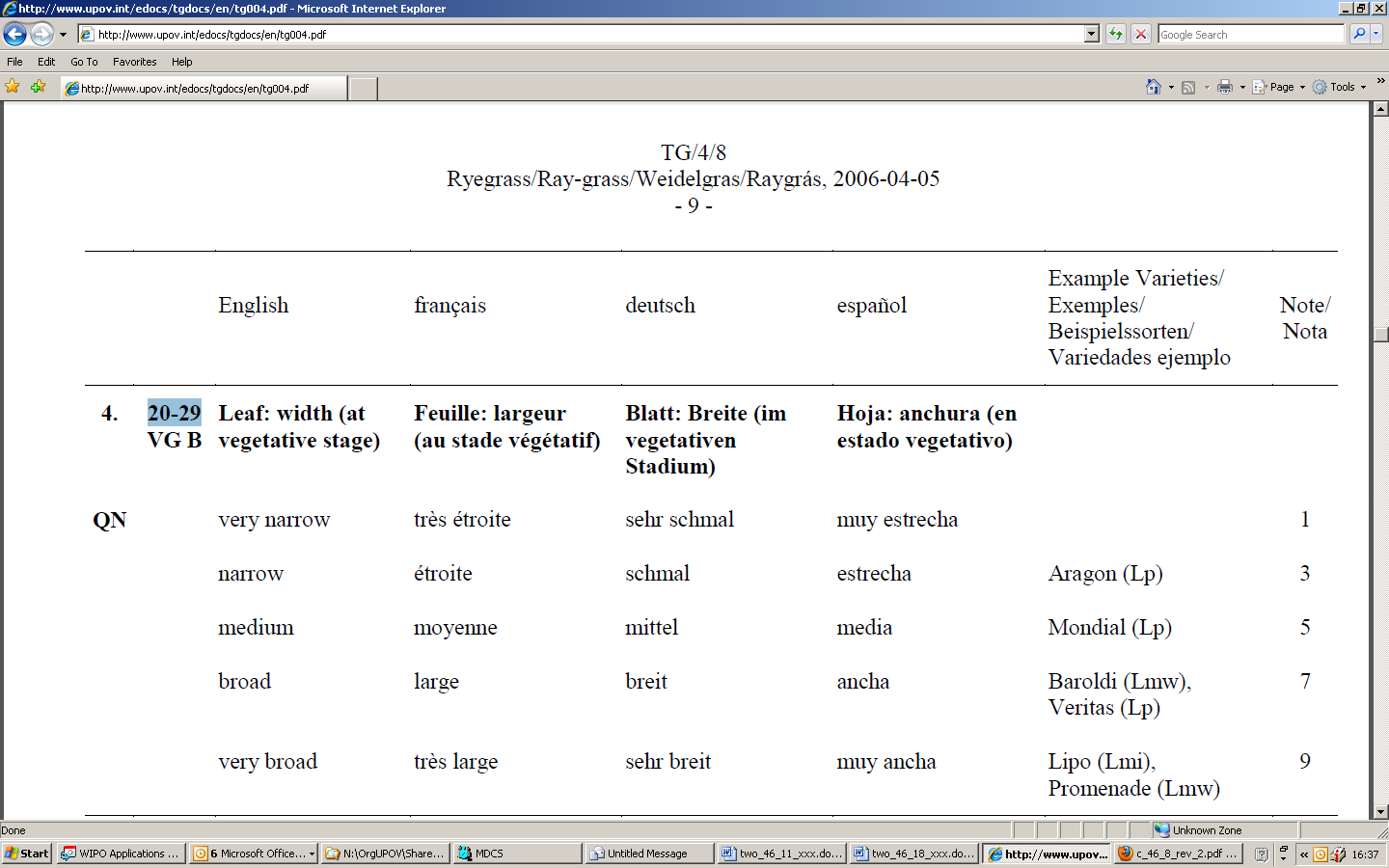 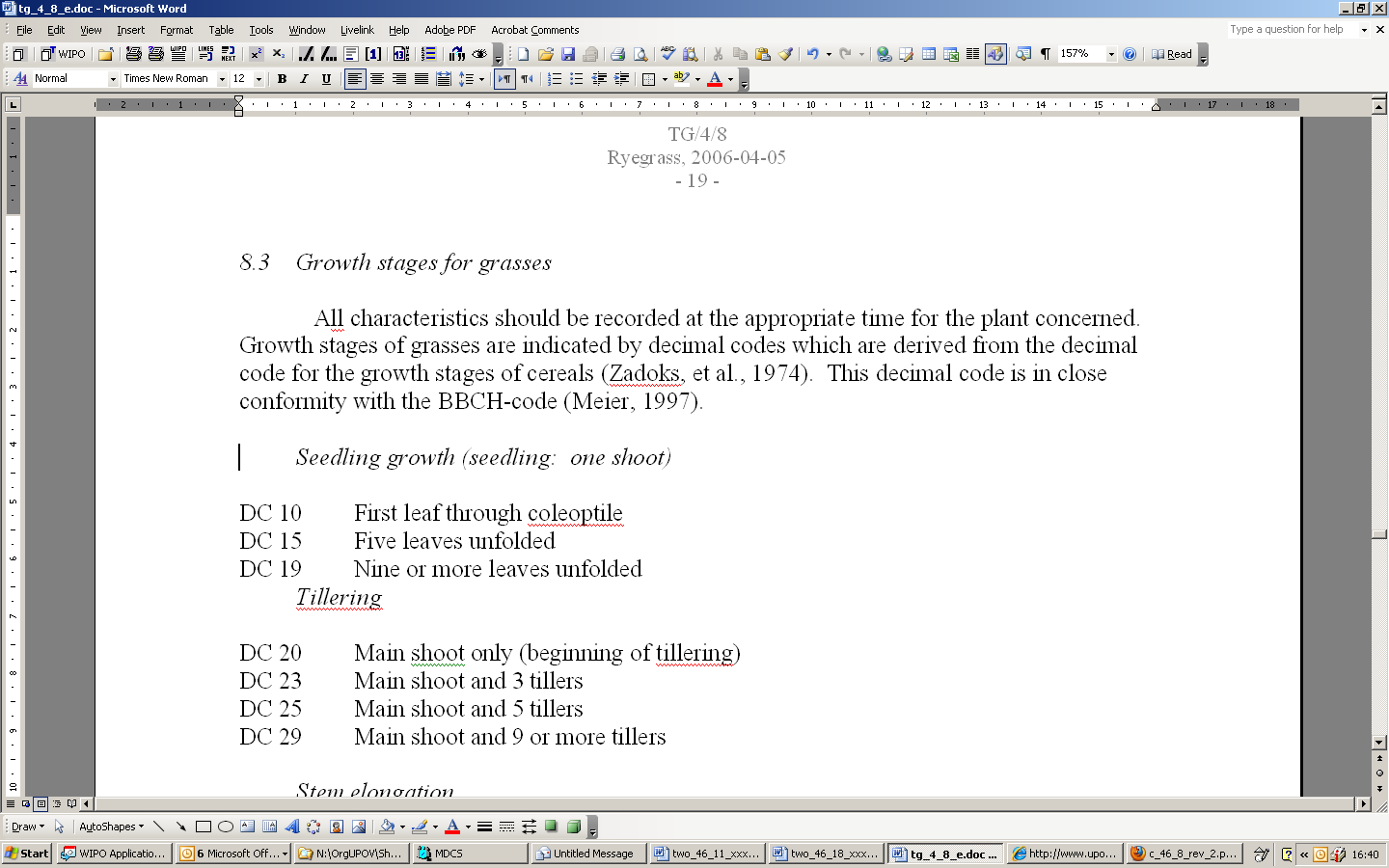 EXTRACT FROM TG/276/1: HEMP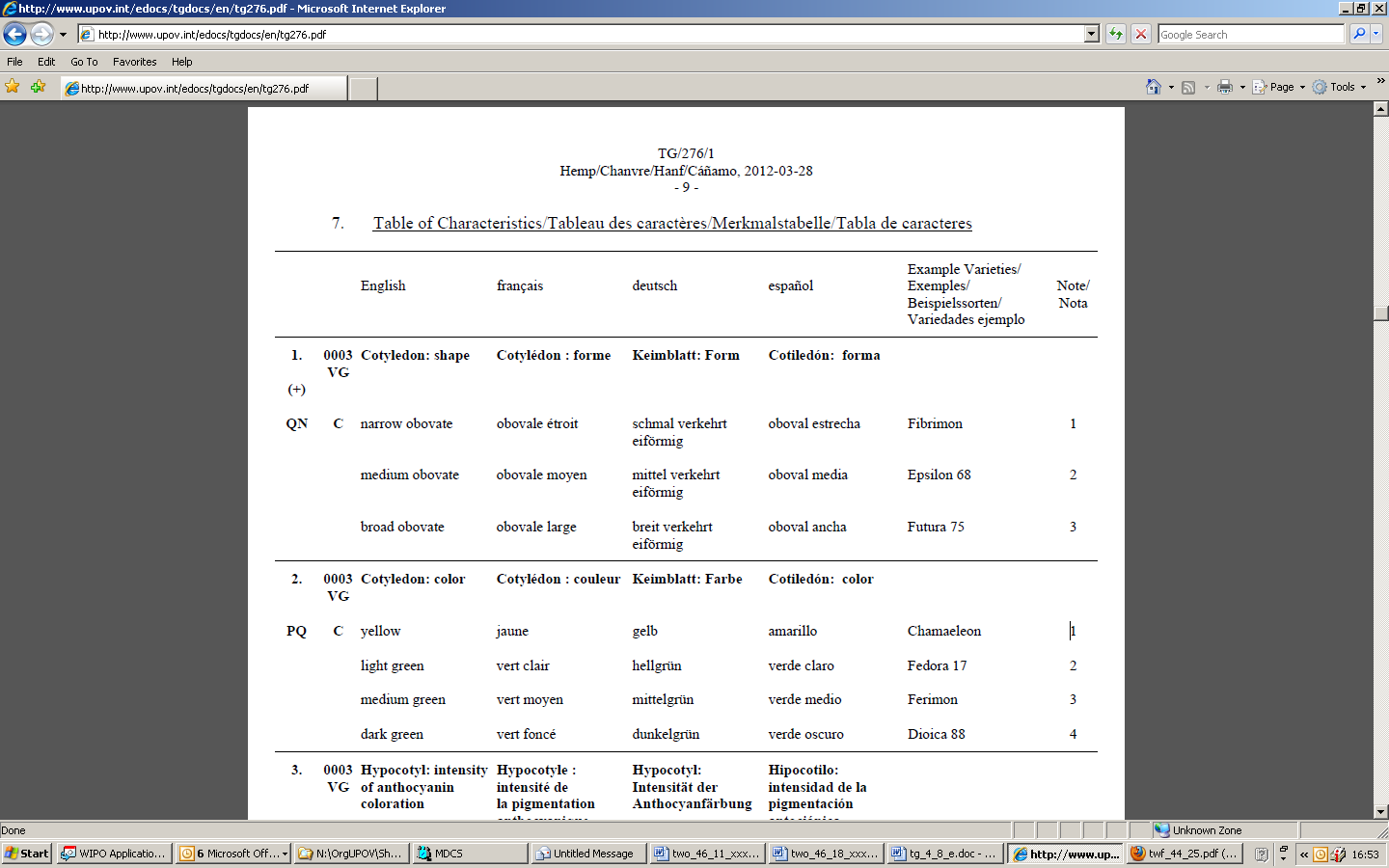 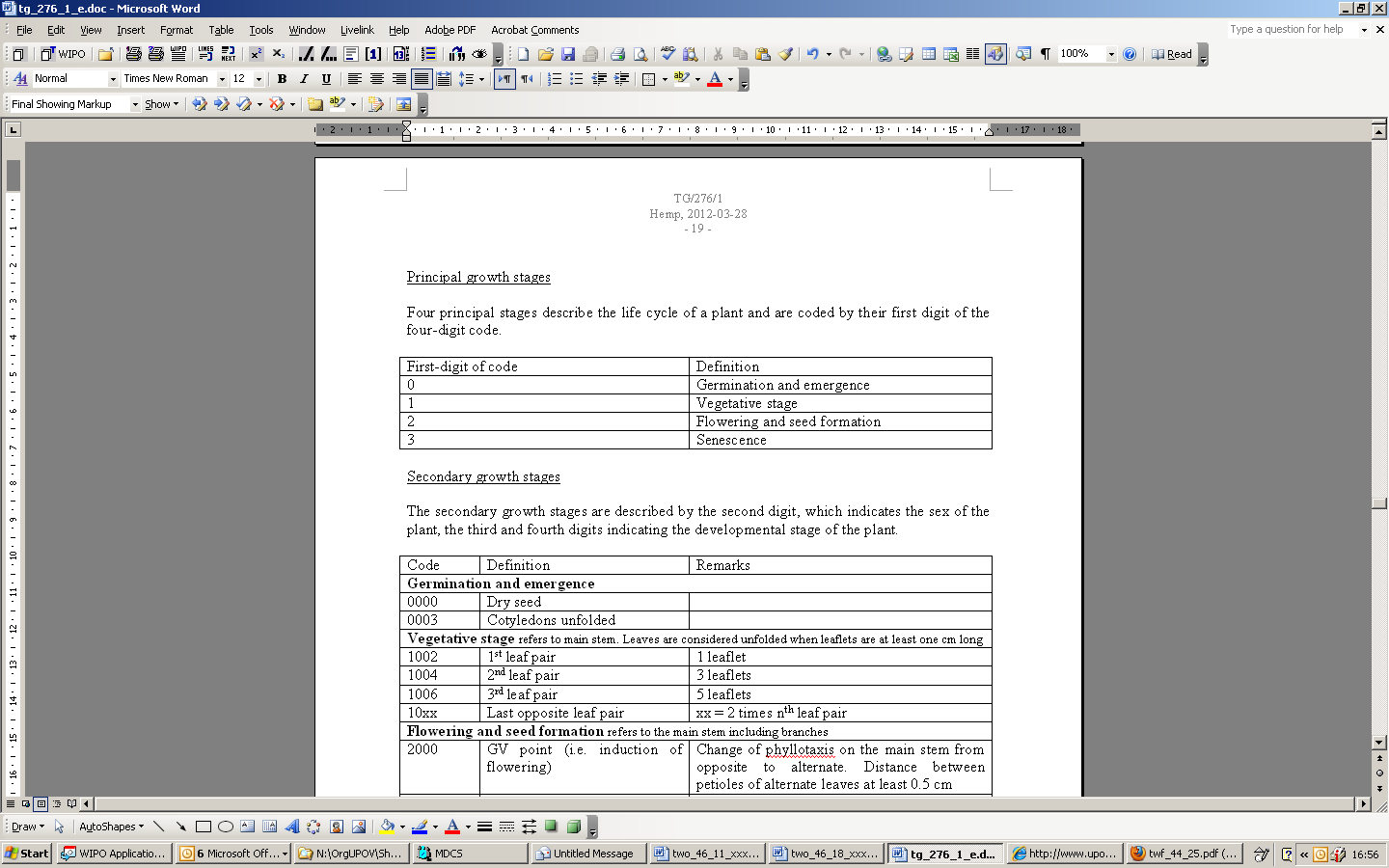 EXTRACT FROM TG/PINEAP(proj.12): PINEAPPLE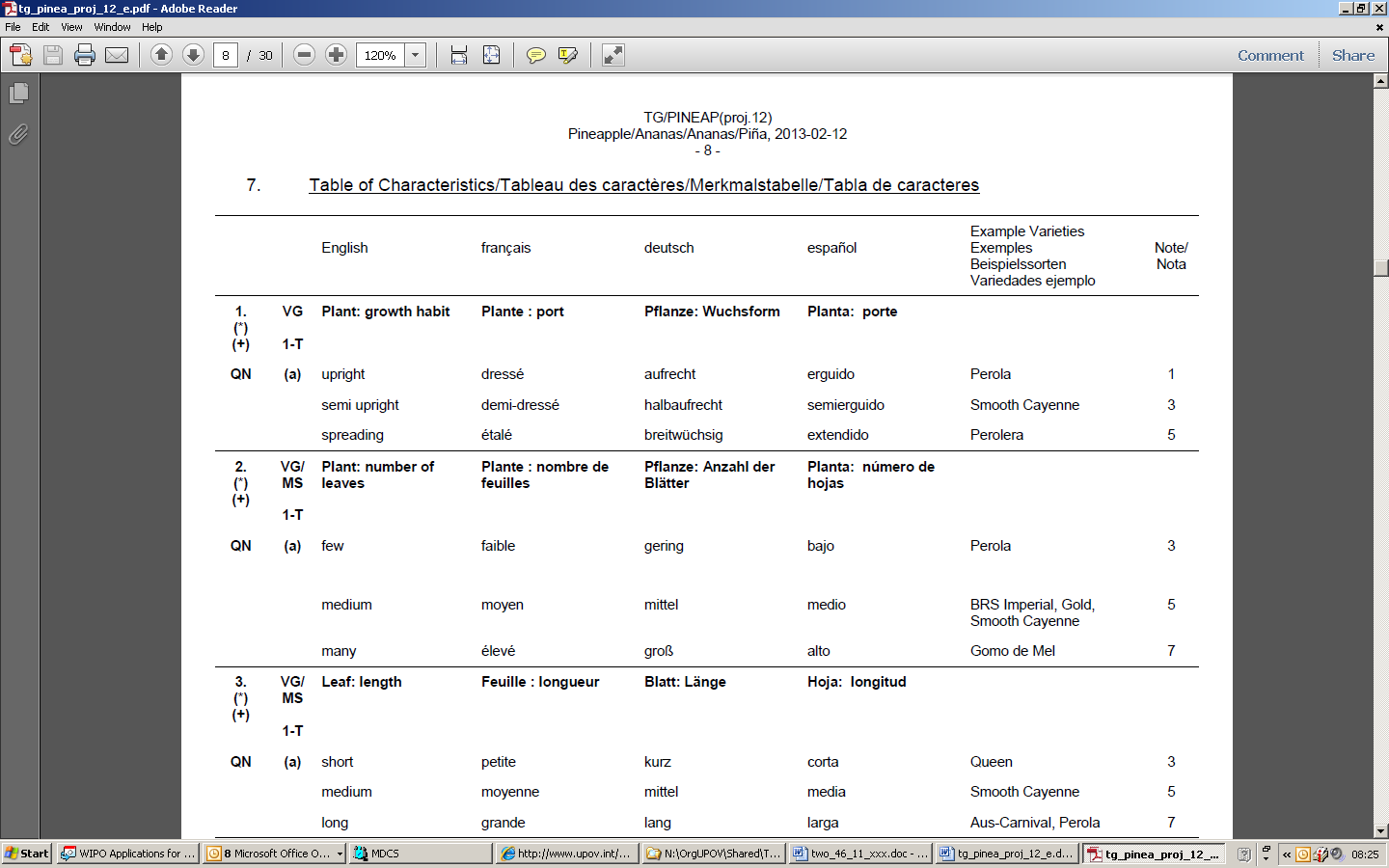 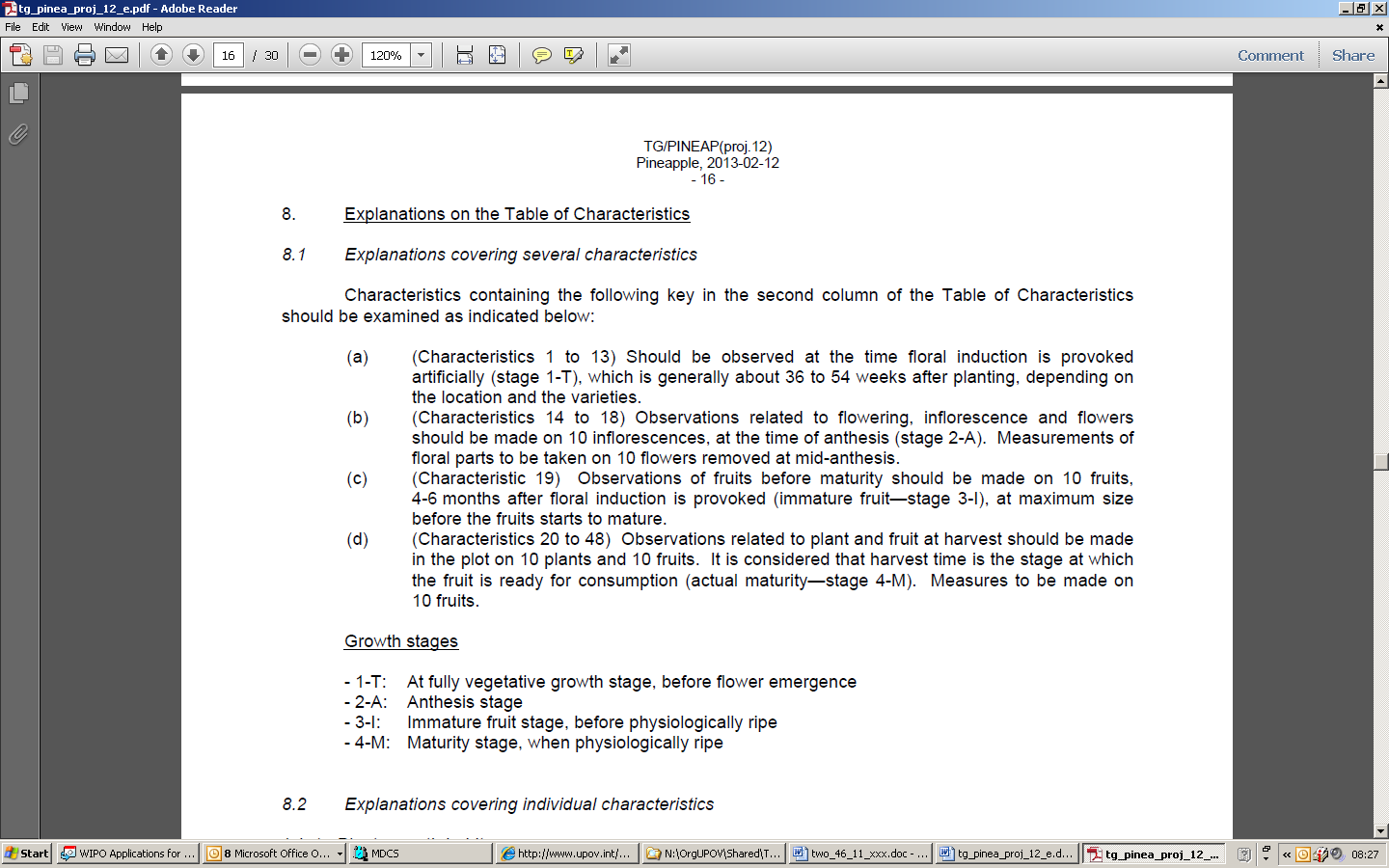 [End of Annex and of document]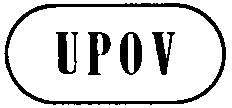 ETWF/44/11ORIGINAL:  EnglishDATE:  April 18, 2013INTERNATIONAL UNION FOR THE PROTECTION OF NEW VARIETIES OF PLANTS INTERNATIONAL UNION FOR THE PROTECTION OF NEW VARIETIES OF PLANTS INTERNATIONAL UNION FOR THE PROTECTION OF NEW VARIETIES OF PLANTS GenevaGenevaGeneva